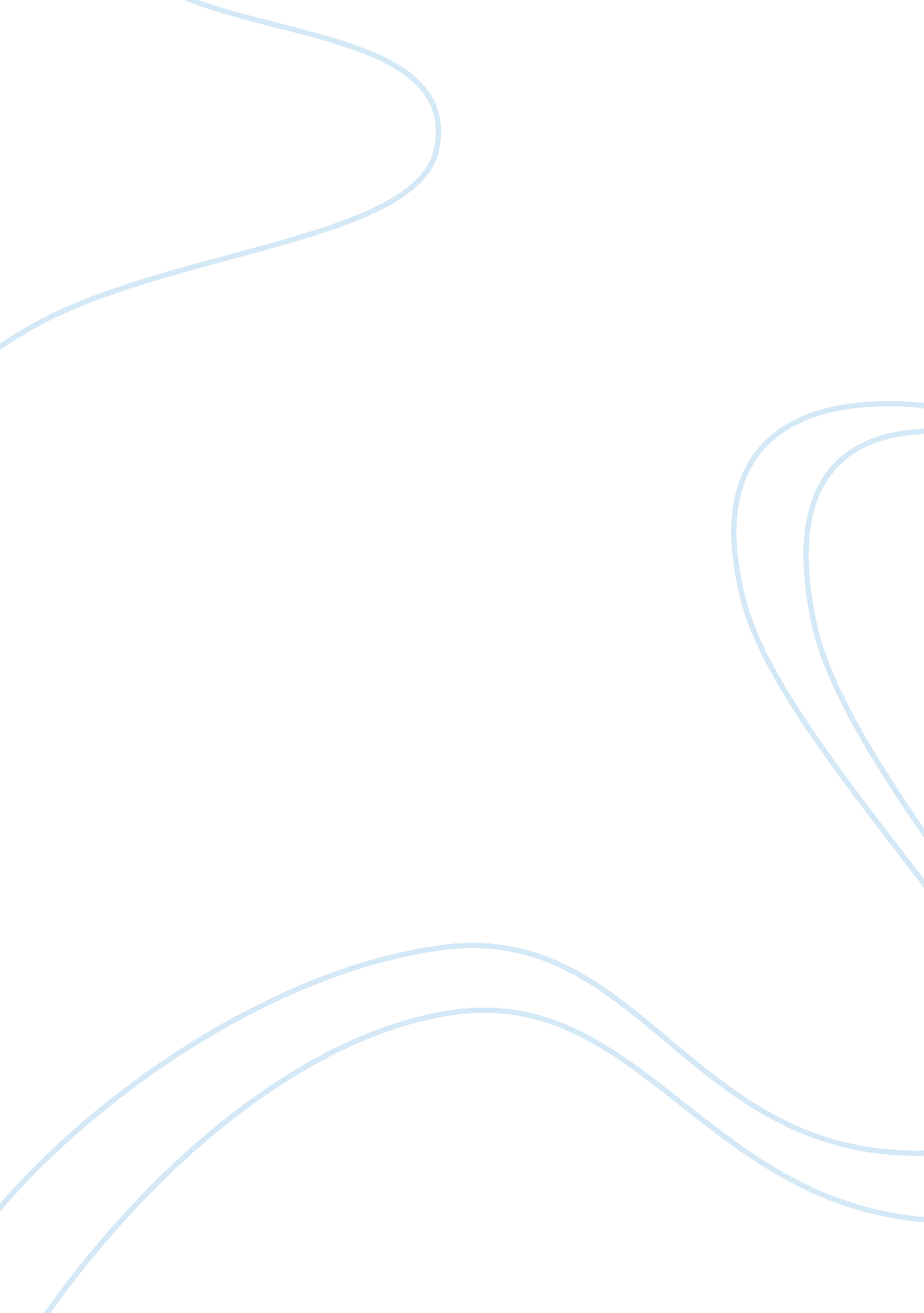 Total quality management is a comprehensive structured philosophy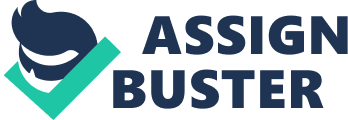 Entire Quality Management Entire Quality Management is a comprehensive structured doctrine and attack towards organizational direction that aims to continuously better the quality of merchandises and services to its clients, both internal and external to the administration or concern. The rules of Entire Quality Management were created by the American, Dr W. Edwards Deming, shortly after the terminal of the Second World War. Although it was Deming, along with Philip Crosby, Kaoru Ishikawa, and Joseph Juran that laid the foundations for TQM, it was n't until the eightiess that the term was coined, by the United States ' Navy. Whilst Deming focused on statistical tools, Juran concentrated on the function of employees in quality direction. The construct of a quality scheme, as developed by Crosby, was to guarantee that there was a nothing defects, 'get it right first clip ' attack. Ishikawa expanded upon this to take in, non merely the production processes, but the after gross revenues service, and quality of direction. His thought of quality control was to use it to the whole company. Toyota Motor Corporation established a set of 14 rules and values that underlie their production system and direction political orientation, which they termed 'The Toyota Way ' ; and on the footing of this established a world-wide repute for quality and dependability, going one of the universe 's largest and most successful motor makers. They strived towards 'Kaizen ' which is the Nipponese doctrine of uninterrupted betterment, or alteration for the better. This doctrine, when applied to the workplace, involves all employees from top to bottom of the administration. The 'Toyota Way ' rules have since been adopted in concern and direction patterns in all industries throughout the universe. Toyota 's production system was inspired by visits to American fabrication companies, including the Ford Motor Company, and detecting their production systems. They were unimpressed by Ford 's production methodological analysis which included uneven work flows and, in their eyes, unnecessarily big sums of stock, but conversely, were inspired after sing a supermarket and detecting their practises of merely reordering and restocking goods after their merchandises had been sold. Clearly, for an administration to better the quality of its merchandises and services the current methodological analysis must be changed for the better. This needs to be driven from the top, through all the beds of direction, right down to the lowest degrees of the work force. One of the most effectual schemes is good and early communicating. Peoples are of course immune to alter, they dislike the uncertainness that alteration brings, it takes them out of their comfort zone, disrupts good established forms of behavior, and invokes feelings of fright sing how the alteration may impact them, particularly where there is a likeliness of occupation losingss as a consequence. Careful attending must be paid to the emotions such alteration will arouse as it is the emotional response that may arouse the most opposition. Therefore, it is necessary to pull off the alteration good by including those most affected in the procedure, explicating to them the grounds behind the alterations, the benefits that alteration will convey to them as persons and the company as a whole. It is of import to prosecute and confer with with brotherhood representatives so that the brotherhoods and work force are to the full included in any organizational restructuring. Rationalizing and bettering a auto production line may intend that the production procedures are changed to suit newer, more efficient machinery and tooling, and store floor layouts. In order to set about the new work patterns, the work force may necessitate to go multi-skilled and able to multi-task, transporting out more than one procedure at a clip. To make this well and guarantee that high criterions of quality are achieved and maintained they ought to be trained decently for the maps that they are required to transport out, and undertake regular refresher classs as necessary. Job rotary motion may necessitate to be implemented to forestall ennui and/or accomplishment fade. Keeping people together in little squads and affecting these squads in quality circles may besides assist maintain and better merchandise quality. For a concern to be successful it needs to concentrate, or concentrate, on a figure of countries. One of the most of import is its clients, for without its clients a concern has no raison d'etre. There are two types of client, the internal client and the external client. The internal client is the full work force of a company, whose function is to supply a service or merchandise to the external client. The external client is the single, group or company, which purchases or hires those services or merchandises. The internal client, the work force, should be empowered and involved, and made to experience that their part to the company is worthwhile ; that they are valued members of staff, their wants and demands are given due consideration, and that they are able work in a healthy and productive environment. The external client must experience that the merchandises or services provided to them are fit for intent, supply good value for money, and have an acceptable quality for their peculiar monetary value point. By concentrating on the public presentation of the whole procedure, instead than single sections or processs, it ought to be possible to guarantee that good quality merchandises are systematically delivered in an effectual and efficient mode to the client. It is of import that the merchandise or service meets the demands of the client. This includes supplying the characteristics that the client really requires whilst excepting any unneeded dearly-won 1s. Rivals ' merchandises need to be compared and assessed in order to distinguish the merchandises and possibly supply a more alone or single experience or relationship with the merchandise. Effective stigmatization and selling is besides indispensable. Management and leading of forces in the workplace is highly of import if an administration is to work decently. Directors have subsidiaries and keep a place of authorization over them harmonizing to the demands of the company, and usage that authorization to accomplish specific consequences. Leaderships, on the other manus, do non hold subsidiaries, but followings, who are frequently inspired by the way their chosen leader wants to take them, and voluntarily travel along with that leader, seeing the benefits to them as an person or group by making so. Motivation is the thrust, aspiration, or desire for people to accomplish or achieve a certain end. There are many grounds how employees can be motivated, including fiscal inducements, job-security, fringe-benefits, personal duty and acknowledgment, complacency. The Hawthorne Effect may besides be used as a tool to better employee motive. For a company to keep its criterions of craft and quality it must continually put, non merely in the hardware and tooling that the company requires to fabricate its goods, but in the people it employs to transport out those procedures. Therefore it is indispensable that its employees are given periodic refresher preparation, or developing specific to any new procedures or equipment. Despite inventing 'The Toyota Way ' and exporting the construct around the universe, Toyota has late been guilty of a figure of high profile failures to its celebrated quality criterions. On a figure of separate occasions during 2009/2010 it was forced to remember 10s of 1000000s of vehicles worldwide across its theoretical account scope after they were found to incorporate a figure of safety issues impacting gas pedal, braking and engine systems. The negative promotion generated, which was widely reported in the imperativeness and other intelligence media, accordingly dented consumer assurance and damaged Toyota 's repute for quality and client service. Toyota is non the lone motor vehicle maker to publish callbacks ; Nissan, Peugeot, Citroen, Hyundai, Daihatsu and BMW are some of the other makers that have been forced to remember vehicles over safety issues during 2010 entirely ; but it is Toyota that has been the most seeable, and hence, newsworthy, of the aforesaid makers. Undertaking 2 Organizational constructions There are a figure of methods in which the quality of a merchandise or procedure can be improved. One of the well established methods of quality betterment is to implement Kaisen squads or quality circles, which are little groups, around half a twelve persons, that get together sporadically to look at and seek to decide jobs and issues. Some of the tools they use include fishbone diagrams to assist detect any causes of jobs, and Pareto charts to place specific causes by analyzing the frequence that faults occur. Another method of bettering quality is to follow the Six Sigma scheme to place and take defects, and to understate any variableness in the fabrication processes. Operational theory In order to successfully implement a Entire Quality Management initiative a figure of barriers may necessitate to be overcome. First, it is indispensable that a high degree of committedness is given, particularly by top-level directors. Second, the general work force demands to be convinced that TQM is in their best involvement. It has been stated above, and is deserving reiterating, that `` people are of course immune to alter, they dislike the uncertainness that alteration brings, it takes them out of their comfort zone, disrupts good established forms of behavior, and invokes feelings of fright sing how the alteration may impact them, particularly where there is a likeliness of occupation losingss as a consequence. Careful attending must be paid to the emotions such alteration will arouse as it is the emotional response that may arouse the most opposition. '' 